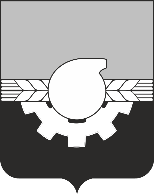 АДМИНИСТРАЦИЯ ГОРОДА КЕМЕРОВОПОСТАНОВЛЕНИЕ от 02.12.2022 № 3694Об установлении публичного сервитутаВ соответствии со ст. ст. 5, 23, 39.37 Земельного кодекса Российской Федерации, ст. 16 Федерального закона от 06.10.2003 № 131-ФЗ «Об общих принципах организации местного самоуправления в Российской Федерации»,         ст. 45 Устава города Кемерово, на основании ходатайства АО «Кузбассэнерго» (ОГРН 1024200678260, ИНН 4200000333) и учитывая договор                                       от 29.07.2021 № КТСК-КЭ-21/3514 о подключении к системе теплоснабжения:1. Установить публичный сервитут в отношении земельных участков с кадастровыми номерами 42:24:0101030:17684, 42:24:0101030:17685, 42:24:0101030:17690, 42:24:0101030:17689, категория земель - земли населенных пунктов, площадью 616 кв. м, в целях строительства тепловых сетей, необходимых для организации подключения (технологического присоединения) к сетям инженерно-технического обеспечения (теплоснабжения), на срок 10 лет:1.1. Использование земельного участка, предусмотренного п.1 настоящего постановления, в соответствии с его разрешенным использованием будет невозможно или существенно затруднено в связи с осуществлением деятельности, для которой устанавливается публичный сервитут, на срок до 31.12.2022.1.2. Порядок установления зоны с особыми условиями использования территорий и содержание ограничения прав на земельные участки в границах таких зон утверждены приказом Минрегиона России от 30.06.2012 № 280 «Об утверждении свода правил СП 124.13330.2012. «СНИП 41-02-2003 «Тепловые сети», «СП 124.13330.2012. Свод правил. Тепловые сети. Актуализированная редакция СНиП 41-02-2003».2. Утвердить границы публичного сервитута согласно схеме расположения границ публичного сервитута.3.  АО «Кузбассэнерго» как обладателю публичного сервитута:3.1. Размер платы за публичный сервитут, порядок и срок ее внесения определяется в соглашении об осуществлении публичного сервитута в порядке ст. 39.47 Земельного кодекса Российской Федерации.3.2.	  Выполнение строительно-монтажных работ по подключению (технологическому присоединению) к сетям инженерно-технического обеспечения (теплоснабжения), расположенным на земельных участках                      с кадастровыми номерами 42:24:0101030:17684, 42:24:0101030:17685, 42:24:0101030:17690, 42:24:0101030:17689 осуществляется до 31.12.2022.3.3.  Права и обязанности обладателя публичного сервитута:3.3.1. Обладатель публичного сервитута обязан:-  своевременно внести плату за публичный сервитут в порядке и размерах, установленных п. п. 3.1 настоящего пункта;- привести земельный участок в состояние, пригодное для его использования в соответствии с разрешенным использованием, в срок не позднее чем три месяца после завершения строительства, капитального или текущего ремонта, реконструкции, эксплуатации, консервации, сноса инженерного сооружения, для размещения которого был установлен публичный сервитут.3.3.2. Обладатель публичного сервитута вправе:- приступить к осуществлению публичного сервитута после внесения платы за публичный сервитут;- до окончания публичного сервитута обратиться с ходатайством об установлении публичного сервитута на новый срок.4. Комитету по работе со средствами массовой информации                   администрации города Кемерово (Н.Н. Горбачева) в течение пяти рабочих дней со дня принятия настоящего постановления обеспечить официальное опубликование настоящего постановления и разместить настоящее постановление на официальном сайте администрации города Кемерово в информационно-телекоммуникационной сети «Интернет».	5. Управлению архитектуры и градостроительства (В.П. Мельник)                    в течение пяти рабочих дней со дня принятия решения обеспечить направление копии настоящего постановления:	- в Управление Федеральной службы государственной регистрации, кадастра и картографии по Кемеровской области - Кузбассу;                                                                              -  АО «Кузбассэнерго».6. Контроль за исполнением настоящего постановления оставляю за собой.Глава города 	                                                      	                      Д.В. Анисимов                                                                 